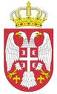 Република СрбијаРЕПУБЛИЧКИ ЗАВОД ЗА СТАТИСТИКУ           06 Број:404-1197/4                Датум: 04.12.2018.БеоградПОЗИВ ЗА ПОДНОШЕЊЕ ПОНУДАНазив Наручиоца:Републички завод за статистикуАдреса  Наручиоца:Милана Ракића 5, 11 000 БеоградИнтернет страница Наручиоца:www.stat.gov.rsВрста Наручиоца:Орган државне управеВрста поступка јавне набавке:Јавна набавка мале вредностиВрста предмета:ДобраОпис предмета јавне набавке:Новогодишњи пакетићиОзнака из општег речника набавке:413142: Поклони за децу запослених, Поклони за децу запослених, спортска роба и опрема – 37400000Број партија, уколико се се предмет набавке обликује у више партија:Предметна јавна набавка није обликована по партијамаПосебна напомена ако је уговор о јавној набавци резервисан за установе, организације или привредне субјекте за радно оспособљавање, професионалну рехабилитацију и запошљавање инвалидних лица:/У случају преговарачког поступка разлог за примену и основ из закона:/Ако се закључује оквирни споразум, време трајања оквирног споразума и број понуђача са којим наручилац закључује оквирни споразум:/У случају подношења електронске понуде, примене електронске лицитације или система динамичне набавке - основни подаци о информационом систему наручиоца и неопходним техничким условима за учешће:/У случају примене система динамичне набавке рок трајања система:/У случају обавезе подношења понуде са подизвођачем проценат вредности набавке који се извршава преко подизвођача:/Критеријум, елементи критеријума за доделу уговора:Избор најповољније понуде ће се извршити применом критеријума „Економски најповољнија понуда“. Оцењивање, рангирање и избор најповољнијег Понуђача извршиће Комисија за јавну набавку  на основу следећих елемената критеријума којима се додељују пондери чији укупан збир износи 100 и то:1. Референтна листа-10 пондера;2. Рок испоруке-10 пондера;3. Квалитет-75 пондера. 4.Износ бонуса-5 пондераМетодологија за доделу пондера за сваки елемент критеријума: 1. Елемент критеријума – референтна листа - 10 пондера.Начин бодовања: Овим критеријумом оцењиваће се искуство понуђача у претходне 3 године ( 2014, 2015. и 2016. година) у реализацији испорука новогодишњих пакетића које су по обиму упоредиве са спецификацијом из ове конкурсне документације. 10  пондера добија понуђач који достави изјаву да је у претходне 3 године имао најмање 50 успешно реализованих испорука чија појединачна вредност мора бити једнака или већа од вредности ове набавке.2. Елемент критеријума – Рок испоруке - 10  пондера  Начин бодовања: Рок испоруке 1 дан -10 пондера Рок испоруке 2 дана -7 пондераРок испоруке 3 дана -5 пондераРок испоруке 4 и више дана- 0 пондера3. Елемент критеријума – Квалитет-75 пондера Начин бодовања: Уколико играчке нису лако ломљиве, издржљиве су- еластичнији материјал, савршена уклопљивост делова, не прелива се боја-постојана је и не раствара се, леп визуелни ефекат, добра завршна обрада, глатке ивице, безбедне по децу у смислу повређивања и гутања, лако се одржавају, не отпадају делови, примерене узрасту и полу детета, тржишно конкурентне, познати светски произвођачи, највећи број реклама и тв кампања, популарност, препознатљивост бренда, ознака це (да је у складу са прописима европске уније), едукативност, визуелна препознатљивост - 75 пондера.Уколико играчке могу да се лакше поломе, мање су издржљиве и еластичне, добра уклопљивостделова, прелива се боја- мање постојана, добар визуелни ефекат, материјал од којег су играчке сачињене просечног је изгледа, завршна обрада просечна, мање глатке ивице, безбедне по децу у смислу повређивања и гутања, добро се одржавају, делови не отпадају - 35 пондера.Играчке су ломљиве, нису издржљиве и еластичне, лоша уклопљивост делова, прелива себоја- није постојана , лош визуелни ефекат, материјал од којег су играчке сачињене лошијегје изгледа, лоша завршна обрада, нису глатке ивице, мање безбедне по децу у смислуповређивања и гутања, лоше се одржавају, делови отпадају - 15 пондера4.Елемент критеријума – Износ бонуса за групу 5 (поклон картице или ваучери) - 5 пондера Начин бодовања:Понуђач који достави ваучер са највишим износом бонуса вреднује се са 5 пондера, следећи понуђач са понуђеним  мањим износом вреднује се са 4 пондера,следећи понуђач  са још мањим понуђеним  износом  вреднује се са 3 пондера и тако док се не дође до 0 пондера. Уколико 2 или више понуђача понуде исти износ бонуса, њихова понуда ће бити вреднована истим бројем пондера.Начин преузимања конкурсне документације, односно интернет адресa где је конкурсна документација доступна:Конкурсна документација може се преузети на интернет страници Наручиоца: www.stat.gov.rs и на Порталу јавних набавкиНачин подношења понуде и рок за подношење понуде:Понуђач понуду подноси непосредно или путем поште у затвореној коверти или кутији, затворену на начин да се приликом отварања понуда може са сигурношћу утврдити да се први пут отвара. На полеђини коверте или на кутији навести назив и адресу понуђача. У случају да понуду подноси група понуђача, на коверти је потребно назначити да се ради о групи понуђача и навести називе и адресу свих учесника у заједничкој понуди.Понуду доставити на адресу: Републички завод за статистику, Милана Ракића 5, 11 000 Београд, са назнаком: ,,Понуда за јавну набавку добара, ЈН бр. 011/2018 - НЕ ОТВАРАТИ”. Понуда се сматра благовременом уколико је примљена од стране наручиоца до 12.12.2018. године до 10:00 часоваМесто, време и начин отварања понуда:Отварање понуда ће се обавити јавно, по истеку рока за подношење понуда, дана 12.12.2018. године у 10:30 часова у просторијама Републичког завода за статистику, Милана Ракића 5, 11000 Београд.Услови под којима представници понуђача могу учествовати у поступку отварања понуда:Отварање понуда је јавно и може присуствовати свако заинтересовано лице. У поступку отварања понуда активно могу учествовати само овлашћени представници понуђача. Представник понуђача дужан је да достави уредно оверено овлашћење за учествовање у отварању понуда.Рок за доношење одлуке:Одлука о додели уговора биће донета у року од 10 дана од дана отварања понудаЛице за контакт:Марија Михајловић, службеник за јавне набавке marija.mihajlovic@stat.gov.rsОстале информације:/